実技編【問診】・・・罹患期間の確認、病期の確認【視診】・・・筋拘縮や可動方向、可動制限の確認【触診】・・・筋硬結と圧痛の確認【検査】・・・肩関節疾患→確定診断→困難※罹患期間にもよるが、治療回数は5～10回位を目安にしている。1．手技治療肢位の確認。治療前後の効果を自覚させる。2.手指鍼　　　　相点(20～50本)＋小腸勝方、大腸勝方、三焦勝方3.体鍼刺針のポイント刺針肢位は病期と症状により限局される場合が多い。　　　使用番手・・・（寸3、2番）　（寸6、2番）　（寸6、3番）　（2寸、3番）1.伏臥・・・小円筋、大円筋、棘上筋、棘下筋、　　三角筋後部線維、上腕三頭筋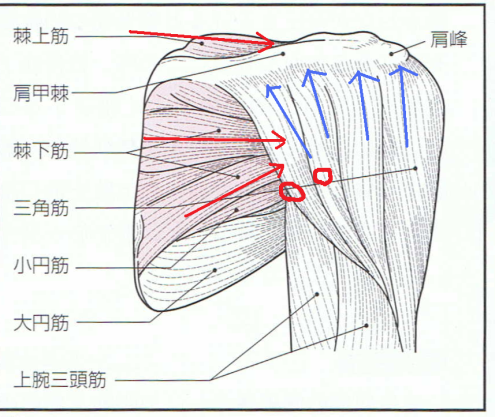 2.仰臥・・・三角筋前部線維、上腕二頭筋、大円筋、関節内刺針(棘上筋腱)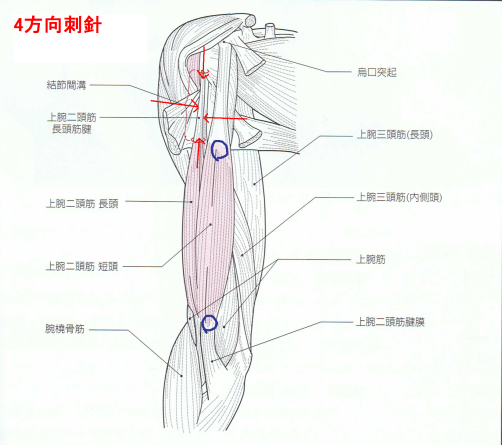 